Demande de renouvellement de concessionMonsieur le Bourgmestre, Mesdames et Messieurs les Echevins, Je soussigné ………………………………………………... N° registre national : ………………...….Domicilié  ……………………………………………………………………………………………………...                  ……………………………………………………………………………………………………...Téléphone : ……..………………….		Email : ……..…………………………………………..Sollicite un renouvellement de concession pour la sépulture :…………………………………………………..  (n° ……………..…..) au cimetière de  ……………… La concession est de type : pleine terre	caveau	columbariumLa concession est réservée aux personnes suivantes :Je prends connaissance du règlement communal des cimetières et du tarif en vigueur et m’engage à me conformer aux dispositions légales relatives aux concessions.La présente sollicitation ne deviendra effective qu’une fois prise la décision du Collège communal et la redevance acquittée.Je vous prie d’agréer, Monsieur le Bourgmestre, Mesdames et Messieurs les Echevins, l’assurance de mes sentiments distingués.Fait à ……………………………. , le …………..……..Signature: 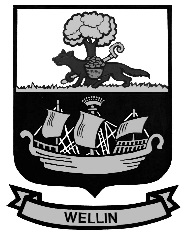 Royaume de BelgiqueProvince du LuxembourgArrondissement judiciaire de NeufchâteauCommune de WellinRue de Gedinne, 17 – 6920 WellinService population : 084/ 43.00.42Nom et prénomDate de naissance et décèsLien de parenté